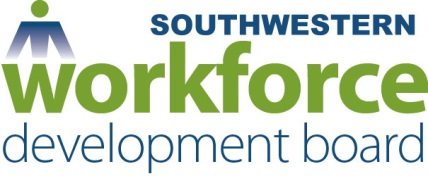 WIOA Youth Bonus, Stipend, and Incentive PolicyTo encourage youth to complete goals and to celebrate accomplishments, the following bonus and incentive awards are established:Participants who complete the GED or a high school diploma while receiving WIOA services may receive a $ 200.00 bonus/incentive payment contingent upon the availability of funding.  Youth who have a Measurable Skills Gain activity goal established in the individual service strategy, have been entered into the NCWorks Online system, and attained the Measurable Skills Gain Goal within one year may receive a $ 100.00 bonus/incentive payment contingent upon the availability of funding. The youth will be limited to one measurable skills gain bonus/incentive award while receiving WIOA services.Definition Stipend: A Stipend is a fixed regular small payment made to a WIOA Youth participant during his/her enrollment to encourage the WIOA youth to participate in certain activities (seat/participation time payments). The stipend can be used for activities such as classroom instruction. Stipends may be paid based on actual hours of attendance. Online classroom attendance is allowable as long as participation/seat time can be verified. Attendance in the activity must be documented as the basis of stipend payments; online attendance must also be documented. Stipend amount is set at $8.00/hour of attendance (seat time) or participation. Stipend hours are capped at 10 hours.Stipends may be paid to participants for their successful participation in and completion of education or training services (except such allowances may not be provided to participants in OJT). Justification of need must be documented in Individual Service Strategy.Example of allowable stipends:Attendance at Work Readiness Skills class, Employability Skills, Financial Literacy education, Entrepreneurial Skills trainingStipend: Documentation (sign in sheet, time sheet, etc.) need to show participation in specific activities. Records of the stipend received should be maintained in participant’s individual file. Classroom/instruction documentation should include: date, time, class name, student’s and instructor signature. Understanding that the needs and practices of the Youth Contractors vary from county to county it is acceptable for Youth Contractors to opt not to participate in this policy. Funding for Bonus, Stipend, and Incentives is contingent based on current contracted budgets. Revised 04/01/21